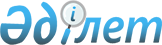 Об определении мест для размещения агитационных печатных материалов для кандидатов в депутаты Усть-Каменогорского городского маслихата по избирательному округу № 6 вместо выбывшего
					
			Утративший силу
			
			
		
					Постановление акимата города Усть-Каменогорска Восточно-Казахстанской области от 26 февраля 2009 года № 3778. Зарегистрировано Управлением юстиции города Усть-Каменогорска Восточно-Казахстанской области 13 марта 2009 года за № 5-1-107. Утратило силу - постановлением акимата города Усть-Каменогорска от 2 апреля 2009 года № 6      Сноска. Утратило силу - постановлением акимата города Усть-Каменогорска от 02.04.2009 № 6. 

      В соответствии с пунктом 6 статьи 28 Конституционного Закона Республики Казахстан от 28 сентября 1995 года "О выборах в Республике Казахстан", пунктом 2 статьи 31 Закона Республики Казахстан от 23 января 2001 года "О местном государственном управлении и самоуправлении в Республике Казахстан", решением Восточно-Казахстанской областной территориальной избирательной комиссии от 28 января 2009 года № 1 "О назначении выборов депутатов маслихатов вместо выбывших на 29 марта 2009 г." акимат города Усть-Каменогорска ПОСТАНОВЛЯЕТ: 

      1. Определить места для размещения агитационных материалов для кандидатов в депутаты Усть-Каменогорского городского маслихата по избирательному округу № 6 вместо выбывшего по следующим адресам: 

      в районе рынка "Центральный" (улица имени Кабанбай батыра, 142); 

      в районе торговых домов "Зангар" и "Евразия" (улица имени Кабанбай батыра, 144); 

      в районе магазина "Березка" (улица Казахстан, 78); 

      в районе магазина "Центральный" (улица Казахстан, 70); 

      в районе библиотеки имени А.С. Пушкина (улица Казахстан, 102); 

      в районе магазина "Волна" (улица Бурова, 5); 

      в районе Усть-Каменогорского вокзала (улица Мызы, 1). 

      2. Настоящее постановление вводится в действие после дня его первого официального опубликования. 


					© 2012. РГП на ПХВ «Институт законодательства и правовой информации Республики Казахстан» Министерства юстиции Республики Казахстан
				
      Аким города Усть-Каменогорска 

Т. Касымжанов

      Согласовано:

      Председатель Усть-Каменогорской

      городской территориальной

      избирательной комиссии 

А. Нургазиев
